САРАТОВСКАЯ ГОРОДСКАЯ ДУМАРЕШЕНИЕ29.01.2021 № 83-650г. СаратовОб отзыве решения Саратовской городской Думы от 26.11.2020 № 78-619
«О внесении на рассмотрение в порядке законодательной инициативы в Саратовскую областную Думу проекта закона Саратовской области 
«О финансировании расходов на решение вопросов, связанных с присвоением почетного звания Российской Федерации «Город трудовой доблести» городу Саратову»В соответствии со статьей 24 Устава муниципального образования «Город Саратов», статьей 73 Регламента Саратовской областной Думы Саратовская городская ДумаРЕШИЛА:Отозвать решение Саратовской городской Думы от 26.11.2020 
№ 78-619 «О внесении на рассмотрение в порядке законодательной инициативы в Саратовскую областную Думу проекта закона Саратовской области 
«О финансировании расходов на решение вопросов, связанных с присвоением почетного звания Российской Федерации «Город трудовой доблести» городу Саратову».Отменить решение Саратовской городской Думы от 26.11.2020 
№ 78-619 «О внесении на рассмотрение в порядке законодательной инициативы в Саратовскую областную Думу проекта закона Саратовской области 
«О финансировании расходов на решение вопросов, связанных с присвоением почетного звания Российской Федерации «Город трудовой доблести» городу Саратову».Настоящее решение вступает в силу со дня принятия.Исполняющий полномочия председателя
Саратовской городской Думы                                                    А.А. Серебряков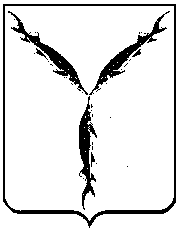 